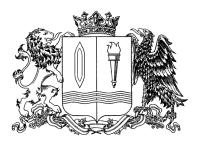 ПРАВИТЕЛЬСТВО ИВАНОВСКОЙ ОБЛАСТИПОСТАНОВЛЕНИЕот _______________ № _______-пг. ИвановоО внесении изменений в некоторые постановления Правительства Ивановской областиВ соответствии со статьей 78, пунктами 2, 4 статьи 78.1 Бюджетного кодекса Российской Федерации, постановлением Правительства Российской Федерации от 18.09.2020 № 1492 «Об общих требованиях к нормативным правовым актам, муниципальным правовым актам, регулирующим предоставление субсидий, в том числе грантов в форме субсидий, юридическим лицам, индивидуальным предпринимателям, а также физическим лицам - производителям товаров, работ, услуг, и о признании утратившими силу некоторых актов Правительства Российской Федерации и отдельных положений некоторых актов Правительства Российской Федерации» в целях приведения в соответствие с федеральным законодательством Правительство Ивановской области п о с т а н о в л я е т:1. Внести в постановление Правительства Ивановской области от 25.03.2016 № 73-п «О предоставлении субсидий организациям водопроводно-канализационного хозяйства и организациям, осуществляющим горячее водоснабжение, на возмещение недополученных доходов, образующихся в результате применения льготных тарифов на горячее водоснабжение, холодное водоснабжение и (или) водоотведение» следующие изменения:в приложении к постановлению:1.1. Абзац пятый подпункта «б» пункта 2.3 изложить в следующей редакции:«справку, подписанную руководителем, подтверждающую, что по состоянию на 1 число месяца, предшествующего месяцу, в котором планируется заключение соглашения, организация не является иностранным юридическим лицом, в том числе местом регистрации которого является государство или территория, включенные в утверждаемый Министерством финансов Российской Федерации перечень государств и территорий, используемых для промежуточного (офшорного) владения активами в Российской Федерации (далее - офшорные компании), а также российским юридическим лицом, в уставном (складочном) капитале которого доля прямого или косвенного (через третьих лиц) участия офшорных компаний в совокупности превышает 25 процентов (если иное не предусмотрено законодательством Российской Федерации).».1.2. В абзаце третьем пункта 2.10 слова «пунктом 2.4» заменить словами «пунктами 2.3 и 2.4».1.3. Пункт 3.1 изложить в следующей редакции:«3.1. Ежеквартально, в срок до 20 числа месяца, следующего за отчетным кварталом, организации - получатели субсидий представляют в адрес Департамента ЖКХ:отчет об осуществлении расходов, источником финансового обеспечения которых являются субсидии;отчет о достижении значения результата, указанного в пункте 2.14 настоящего Порядка, по формам, определенным типовой формой соглашения, установленной правовым актом Департамента финансов Ивановской области.».1.4. Приложение 2 признать утратившим силу.2. Внести в постановление Правительства Ивановской области от 17.03.2021 № 118-п «Об утверждении Порядка предоставления грантов в форме субсидий ресурсоснабжающим организациям на возмещение недополученных доходов, образующихся в результате применения льготных тарифов на горячее водоснабжение, холодное водоснабжение, водоотведение и тепловую энергию, поставляемую населению на нужды отопления жилищного фонда и приготовления горячей воды с использованием внутридомовых инженерных систем многоквартирного дома» следующее изменение:в приложении к постановлению приложение 2 признать утратившим силу.3. Внести в постановление Правительства Ивановской области от 22.05.2015 № 211-п «О предоставлении субсидий теплоснабжающим организациям на возмещение недополученных доходов от разницы между утвержденными тарифами на тепловую энергию, поставляемую потребителям, и утвержденными льготными тарифами на тепловую энергию, поставляемую населению на нужды отопления жилищного фонда и приготовления горячей воды с использованием внутридомовых инженерных систем многоквартирного дома» следующие изменения:в приложении к постановлению:3.1. Абзац пятый пунктов 2.3.2, 2.3.3, абзац четвертый пункта 2.3.4 изложить в следующей редакции:«справку, подписанную руководителем, подтверждающую, что по состоянию на 1 число месяца, предшествующего месяцу, в котором планируется заключение соглашения, организация не является иностранным юридическим лицом, в том числе местом регистрации которого является государство или территория, включенные в утверждаемый Министерством финансов Российской Федерации перечень государств и территорий, используемых для промежуточного (офшорного) владения активами в Российской Федерации (далее - офшорные компании), а также российским юридическим лицом, в уставном (складочном) капитале которого доля прямого или косвенного (через третьих лиц) участия офшорных компаний в совокупности превышает 25 процентов (если иное не предусмотрено законодательством Российской Федерации).».3.2. Пункт 2.10 дополнить абзацами следующего содержания:«несоответствие представленных документов требованиям, определенным пунктами 2.3 и 2.4 настоящего Порядка;несоответствие требованиям, установленным пунктом 2.2 настоящего Порядка.».3.3. Приложение 3 признать утратившим силу.ГубернаторИвановской областиС.С. Воскресенский